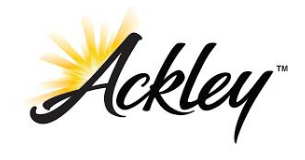 208 State Street • Ackley, IA 50601An Equal Opportunity EmployerCity of Ackley Application FormName: ____________________________________(Last)                           (First)Ph: 641-847-3332Please submit with this completed application:Photo copy of your driver’s licenseApplicant InformationApplicant InformationApplicant InformationApplicant InformationApplicant InformationApplicant InformationApplicant InformationApplicant InformationApplicant InformationApplicant InformationApplicant InformationApplicant InformationApplicant InformationApplicant InformationApplicant InformationApplicant InformationApplicant InformationApplicant InformationApplicant InformationApplicant InformationApplicant InformationApplicant InformationApplicant InformationLast NameLast NameLast NameLast NameLast NameFirstM.I.M.I.DateDateStreet AddressStreet AddressStreet AddressStreet AddressApartment/Unit #Apartment/Unit #Apartment/Unit #Apartment/Unit #CityStateZIPHome PhoneHome PhoneHome PhoneE-mail AddressE-mail AddressE-mail AddressCell PhoneCell PhoneCell PhoneSocial Security #Social Security #Social Security #Upon Hire Upon Hire Upon Hire Upon Hire Upon Hire Upon Hire Upon Hire Upon Hire Upon Hire Upon Hire Position Applied forPosition Applied forPosition Applied forPosition Applied forPosition Applied forPosition Applied forAre you a citizen of the United States?Are you a citizen of the United States?Are you a citizen of the United States?Are you a citizen of the United States?Are you a citizen of the United States?Are you a citizen of the United States?Are you a citizen of the United States?Are you a citizen of the United States?YES  NO  NO  If no, are you authorized to work in the U.S.?If no, are you authorized to work in the U.S.?If no, are you authorized to work in the U.S.?If no, are you authorized to work in the U.S.?If no, are you authorized to work in the U.S.?If no, are you authorized to work in the U.S.?If no, are you authorized to work in the U.S.?If no, are you authorized to work in the U.S.?If no, are you authorized to work in the U.S.?YES  YES  NO  Have you ever been convicted of a serious or aggravated misdemeanor?Have you ever been convicted of a serious or aggravated misdemeanor?Have you ever been convicted of a serious or aggravated misdemeanor?Have you ever been convicted of a serious or aggravated misdemeanor?Have you ever been convicted of a serious or aggravated misdemeanor?Have you ever been convicted of a serious or aggravated misdemeanor?Have you ever been convicted of a serious or aggravated misdemeanor?Have you ever been convicted of a serious or aggravated misdemeanor?YES  NO  NO  If so, when?If so, when?If so, when?Have you ever been convicted of a felony?Have you ever been convicted of a felony?Have you ever been convicted of a felony?Have you ever been convicted of a felony?Have you ever been convicted of a felony?Have you ever been convicted of a felony?Have you ever been convicted of a felony?Have you ever been convicted of a felony?YES  NO  NO  If yes, explainIf yes, explainIf yes, explainConviction will not necessarily disqualify you from consideration for employmentConviction will not necessarily disqualify you from consideration for employmentConviction will not necessarily disqualify you from consideration for employmentConviction will not necessarily disqualify you from consideration for employmentConviction will not necessarily disqualify you from consideration for employmentConviction will not necessarily disqualify you from consideration for employmentConviction will not necessarily disqualify you from consideration for employmentConviction will not necessarily disqualify you from consideration for employmentConviction will not necessarily disqualify you from consideration for employmentConviction will not necessarily disqualify you from consideration for employmentConviction will not necessarily disqualify you from consideration for employmentConviction will not necessarily disqualify you from consideration for employmentConviction will not necessarily disqualify you from consideration for employmentConviction will not necessarily disqualify you from consideration for employmentConviction will not necessarily disqualify you from consideration for employmentConviction will not necessarily disqualify you from consideration for employmentConviction will not necessarily disqualify you from consideration for employmentConviction will not necessarily disqualify you from consideration for employmentConviction will not necessarily disqualify you from consideration for employmentConviction will not necessarily disqualify you from consideration for employmentConviction will not necessarily disqualify you from consideration for employmentConviction will not necessarily disqualify you from consideration for employmentConviction will not necessarily disqualify you from consideration for employmentEducation & TrainingEducation & TrainingEducation & TrainingEducation & TrainingEducation & TrainingEducation & TrainingEducation & TrainingEducation & TrainingEducation & TrainingEducation & TrainingEducation & TrainingEducation & TrainingEducation & TrainingEducation & TrainingEducation & TrainingEducation & TrainingEducation & TrainingEducation & TrainingEducation & TrainingEducation & TrainingEducation & TrainingEducation & TrainingEducation & TrainingHigh SchoolHigh SchoolHigh SchoolHigh SchoolHigh SchoolAddressAddressDid you graduate?Did you graduate?YES  YES  NO  NO  DegreeDegreeDegreeCollegeCollegeAddressAddressDid you graduate?Did you graduate?YES  YES  NO  NO  DegreeDegreeDegreeOtherOtherAddressAddressDid you graduate?Did you graduate?YES  YES  NO  NO  DegreeDegreeDegreeList any special training / certificationsList any special training / certificationsList any special training / certificationsList any special training / certificationsList any special training / certificationsList any special training / certificationsList any special training / certificationsList any special training / certificationsList any special training / certificationsList any special training / certificationsList any special training / certificationsList any special training / certificationsList any special training / certificationsList any special training / certificationsList any special training / certificationsList any special training / certificationsList any special training / certificationsList any special training / certificationsList any special training / certificationsList any special training / certificationsList any special training / certificationsList any special training / certificationsList any special training / certificationsReferencesReferencesReferencesReferencesReferencesReferencesReferencesReferencesReferencesReferencesReferencesReferencesReferencesReferencesReferencesReferencesReferencesReferencesReferencesReferencesReferencesReferencesReferencesPlease list three professional references.Please list three professional references.Please list three professional references.Please list three professional references.Please list three professional references.Please list three professional references.Please list three professional references.Please list three professional references.Please list three professional references.Please list three professional references.Please list three professional references.Please list three professional references.Please list three professional references.Please list three professional references.Please list three professional references.Please list three professional references.Please list three professional references.Please list three professional references.Please list three professional references.Please list three professional references.Please list three professional references.Please list three professional references.Please list three professional references.Full NameFull NameFull NameFull NameFull NameRelationshipRelationshipRelationshipRelationshipCompanyCompanyCompanyCompanyCompanyPhonePhonePhoneAddressAddressAddressAddressAddressFull NameFull NameFull NameFull NameFull NameRelationshipRelationshipRelationshipRelationshipCompanyCompanyCompanyCompanyCompanyPhonePhonePhoneAddressAddressAddressAddressAddressFull NameFull NameFull NameFull NameFull NameRelationshipRelationshipRelationshipRelationshipCompanyCompanyCompanyCompanyCompanyPhonePhonePhoneAddressAddressAddressAddressAddressPrevious EmploymentPrevious EmploymentPrevious EmploymentPrevious EmploymentPrevious EmploymentPrevious EmploymentPrevious EmploymentPrevious EmploymentPrevious EmploymentPrevious EmploymentPrevious EmploymentPrevious EmploymentPrevious EmploymentPrevious EmploymentPrevious EmploymentPrevious EmploymentPrevious EmploymentPrevious EmploymentPrevious EmploymentPrevious EmploymentCompanyCompanyCompanyPhoneAddressAddressSupervisorSupervisorJob TitleJob TitleStarting SalaryStarting Salary$$$Ending SalaryEnding SalaryEnding SalaryEnding Salary$ResponsibilitiesResponsibilitiesResponsibilitiesResponsibilitiesResponsibilitiesFromToToReason for LeavingReason for LeavingMay we contact your previous supervisor for a reference?May we contact your previous supervisor for a reference?May we contact your previous supervisor for a reference?May we contact your previous supervisor for a reference?May we contact your previous supervisor for a reference?May we contact your previous supervisor for a reference?May we contact your previous supervisor for a reference?May we contact your previous supervisor for a reference?May we contact your previous supervisor for a reference?May we contact your previous supervisor for a reference?May we contact your previous supervisor for a reference?YES  NO  CompanyCompanyCompanyPhoneAddressAddressSupervisorSupervisorJob TitleJob TitleStarting SalaryStarting Salary$$$Ending SalaryEnding SalaryEnding SalaryEnding Salary$ResponsibilitiesResponsibilitiesResponsibilitiesResponsibilitiesResponsibilitiesFromToToReason for LeavingReason for LeavingMay we contact your previous supervisor for a reference?May we contact your previous supervisor for a reference?May we contact your previous supervisor for a reference?May we contact your previous supervisor for a reference?May we contact your previous supervisor for a reference?May we contact your previous supervisor for a reference?May we contact your previous supervisor for a reference?May we contact your previous supervisor for a reference?May we contact your previous supervisor for a reference?May we contact your previous supervisor for a reference?May we contact your previous supervisor for a reference?YES  NO  CompanyCompanyPhoneAddressAddressSupervisorSupervisorJob TitleJob TitleStarting SalaryStarting Salary$$$Ending SalaryEnding SalaryEnding SalaryEnding Salary$ResponsibilitiesResponsibilitiesResponsibilitiesResponsibilitiesResponsibilitiesFromToToReason for LeavingReason for LeavingMay we contact your previous supervisor for a reference?May we contact your previous supervisor for a reference?May we contact your previous supervisor for a reference?May we contact your previous supervisor for a reference?May we contact your previous supervisor for a reference?May we contact your previous supervisor for a reference?May we contact your previous supervisor for a reference?May we contact your previous supervisor for a reference?May we contact your previous supervisor for a reference?May we contact your previous supervisor for a reference?May we contact your previous supervisor for a reference?YES  NO  Military ServiceMilitary ServiceMilitary ServiceMilitary ServiceMilitary ServiceMilitary ServiceMilitary ServiceMilitary ServiceMilitary ServiceMilitary ServiceMilitary ServiceMilitary ServiceMilitary ServiceMilitary ServiceMilitary ServiceMilitary ServiceMilitary ServiceMilitary ServiceMilitary ServiceMilitary ServiceBranchBranchFromFromToRank at DischargeRank at DischargeRank at DischargeRank at DischargeRank at DischargeRank at DischargeType of DischargeType of DischargeType of DischargeType of DischargeType of DischargeIf other than honorable, explainIf other than honorable, explainIf other than honorable, explainIf other than honorable, explainIf other than honorable, explainIf other than honorable, explainIf other than honorable, explainIf other than honorable, explainCertification of Applicant – Please read carefullyCertification of Applicant – Please read carefullyCertification of Applicant – Please read carefullyCertification of Applicant – Please read carefullyCertification of Applicant – Please read carefullyCertification of Applicant – Please read carefullyCertification of Applicant – Please read carefullyCertification of Applicant – Please read carefullyCertification of Applicant – Please read carefullyCertification of Applicant – Please read carefullyCertification of Applicant – Please read carefullyCertification of Applicant – Please read carefullyCertification of Applicant – Please read carefullyCertification of Applicant – Please read carefullyCertification of Applicant – Please read carefullyCertification of Applicant – Please read carefullyCertification of Applicant – Please read carefullyCertification of Applicant – Please read carefullyCertification of Applicant – Please read carefullyCertification of Applicant – Please read carefullyI hereby certify that this application contains no misrepresentations or falsifications and that the information given by me is true and complete to the best of my knowledge and belief.  I am aware that should an investigation at any time disclose any misrepresentation or falsification, my application will be rejected and I will be dismissed from my employment with the City of Ackley. I further authorize the City of Ackley to make all necessary & appropriate investigations to verify the information contained herein.I hereby certify that this application contains no misrepresentations or falsifications and that the information given by me is true and complete to the best of my knowledge and belief.  I am aware that should an investigation at any time disclose any misrepresentation or falsification, my application will be rejected and I will be dismissed from my employment with the City of Ackley. I further authorize the City of Ackley to make all necessary & appropriate investigations to verify the information contained herein.I hereby certify that this application contains no misrepresentations or falsifications and that the information given by me is true and complete to the best of my knowledge and belief.  I am aware that should an investigation at any time disclose any misrepresentation or falsification, my application will be rejected and I will be dismissed from my employment with the City of Ackley. I further authorize the City of Ackley to make all necessary & appropriate investigations to verify the information contained herein.I hereby certify that this application contains no misrepresentations or falsifications and that the information given by me is true and complete to the best of my knowledge and belief.  I am aware that should an investigation at any time disclose any misrepresentation or falsification, my application will be rejected and I will be dismissed from my employment with the City of Ackley. I further authorize the City of Ackley to make all necessary & appropriate investigations to verify the information contained herein.I hereby certify that this application contains no misrepresentations or falsifications and that the information given by me is true and complete to the best of my knowledge and belief.  I am aware that should an investigation at any time disclose any misrepresentation or falsification, my application will be rejected and I will be dismissed from my employment with the City of Ackley. I further authorize the City of Ackley to make all necessary & appropriate investigations to verify the information contained herein.I hereby certify that this application contains no misrepresentations or falsifications and that the information given by me is true and complete to the best of my knowledge and belief.  I am aware that should an investigation at any time disclose any misrepresentation or falsification, my application will be rejected and I will be dismissed from my employment with the City of Ackley. I further authorize the City of Ackley to make all necessary & appropriate investigations to verify the information contained herein.I hereby certify that this application contains no misrepresentations or falsifications and that the information given by me is true and complete to the best of my knowledge and belief.  I am aware that should an investigation at any time disclose any misrepresentation or falsification, my application will be rejected and I will be dismissed from my employment with the City of Ackley. I further authorize the City of Ackley to make all necessary & appropriate investigations to verify the information contained herein.I hereby certify that this application contains no misrepresentations or falsifications and that the information given by me is true and complete to the best of my knowledge and belief.  I am aware that should an investigation at any time disclose any misrepresentation or falsification, my application will be rejected and I will be dismissed from my employment with the City of Ackley. I further authorize the City of Ackley to make all necessary & appropriate investigations to verify the information contained herein.I hereby certify that this application contains no misrepresentations or falsifications and that the information given by me is true and complete to the best of my knowledge and belief.  I am aware that should an investigation at any time disclose any misrepresentation or falsification, my application will be rejected and I will be dismissed from my employment with the City of Ackley. I further authorize the City of Ackley to make all necessary & appropriate investigations to verify the information contained herein.I hereby certify that this application contains no misrepresentations or falsifications and that the information given by me is true and complete to the best of my knowledge and belief.  I am aware that should an investigation at any time disclose any misrepresentation or falsification, my application will be rejected and I will be dismissed from my employment with the City of Ackley. I further authorize the City of Ackley to make all necessary & appropriate investigations to verify the information contained herein.I hereby certify that this application contains no misrepresentations or falsifications and that the information given by me is true and complete to the best of my knowledge and belief.  I am aware that should an investigation at any time disclose any misrepresentation or falsification, my application will be rejected and I will be dismissed from my employment with the City of Ackley. I further authorize the City of Ackley to make all necessary & appropriate investigations to verify the information contained herein.I hereby certify that this application contains no misrepresentations or falsifications and that the information given by me is true and complete to the best of my knowledge and belief.  I am aware that should an investigation at any time disclose any misrepresentation or falsification, my application will be rejected and I will be dismissed from my employment with the City of Ackley. I further authorize the City of Ackley to make all necessary & appropriate investigations to verify the information contained herein.I hereby certify that this application contains no misrepresentations or falsifications and that the information given by me is true and complete to the best of my knowledge and belief.  I am aware that should an investigation at any time disclose any misrepresentation or falsification, my application will be rejected and I will be dismissed from my employment with the City of Ackley. I further authorize the City of Ackley to make all necessary & appropriate investigations to verify the information contained herein.I hereby certify that this application contains no misrepresentations or falsifications and that the information given by me is true and complete to the best of my knowledge and belief.  I am aware that should an investigation at any time disclose any misrepresentation or falsification, my application will be rejected and I will be dismissed from my employment with the City of Ackley. I further authorize the City of Ackley to make all necessary & appropriate investigations to verify the information contained herein.I hereby certify that this application contains no misrepresentations or falsifications and that the information given by me is true and complete to the best of my knowledge and belief.  I am aware that should an investigation at any time disclose any misrepresentation or falsification, my application will be rejected and I will be dismissed from my employment with the City of Ackley. I further authorize the City of Ackley to make all necessary & appropriate investigations to verify the information contained herein.I hereby certify that this application contains no misrepresentations or falsifications and that the information given by me is true and complete to the best of my knowledge and belief.  I am aware that should an investigation at any time disclose any misrepresentation or falsification, my application will be rejected and I will be dismissed from my employment with the City of Ackley. I further authorize the City of Ackley to make all necessary & appropriate investigations to verify the information contained herein.I hereby certify that this application contains no misrepresentations or falsifications and that the information given by me is true and complete to the best of my knowledge and belief.  I am aware that should an investigation at any time disclose any misrepresentation or falsification, my application will be rejected and I will be dismissed from my employment with the City of Ackley. I further authorize the City of Ackley to make all necessary & appropriate investigations to verify the information contained herein.I hereby certify that this application contains no misrepresentations or falsifications and that the information given by me is true and complete to the best of my knowledge and belief.  I am aware that should an investigation at any time disclose any misrepresentation or falsification, my application will be rejected and I will be dismissed from my employment with the City of Ackley. I further authorize the City of Ackley to make all necessary & appropriate investigations to verify the information contained herein.I hereby certify that this application contains no misrepresentations or falsifications and that the information given by me is true and complete to the best of my knowledge and belief.  I am aware that should an investigation at any time disclose any misrepresentation or falsification, my application will be rejected and I will be dismissed from my employment with the City of Ackley. I further authorize the City of Ackley to make all necessary & appropriate investigations to verify the information contained herein.I hereby certify that this application contains no misrepresentations or falsifications and that the information given by me is true and complete to the best of my knowledge and belief.  I am aware that should an investigation at any time disclose any misrepresentation or falsification, my application will be rejected and I will be dismissed from my employment with the City of Ackley. I further authorize the City of Ackley to make all necessary & appropriate investigations to verify the information contained herein.SignatureSignatureSignatureSignatureDateAthorization & ReleaseAthorization & ReleaseAthorization & ReleaseAthorization & ReleaseAthorization & ReleaseAthorization & ReleaseAthorization & ReleaseAthorization & ReleaseAthorization & ReleaseAthorization & ReleaseAthorization & ReleaseAthorization & ReleaseAthorization & ReleaseAthorization & ReleaseAthorization & ReleaseAthorization & ReleaseAthorization & ReleaseAthorization & ReleaseAthorization & ReleaseAthorization & ReleaseHaving made application for employment and desiring the City of Ackley to be informed as to my record(s), I hereby authorize the City of Ackley to investigate my record and I further authorize the addressed individual, company or institution to furnish the City of Ackley with any information which may concern my record, and do herby release the address individual, company or institutions and all persons whomever from any damage on account of furnishings such information.Having made application for employment and desiring the City of Ackley to be informed as to my record(s), I hereby authorize the City of Ackley to investigate my record and I further authorize the addressed individual, company or institution to furnish the City of Ackley with any information which may concern my record, and do herby release the address individual, company or institutions and all persons whomever from any damage on account of furnishings such information.Having made application for employment and desiring the City of Ackley to be informed as to my record(s), I hereby authorize the City of Ackley to investigate my record and I further authorize the addressed individual, company or institution to furnish the City of Ackley with any information which may concern my record, and do herby release the address individual, company or institutions and all persons whomever from any damage on account of furnishings such information.Having made application for employment and desiring the City of Ackley to be informed as to my record(s), I hereby authorize the City of Ackley to investigate my record and I further authorize the addressed individual, company or institution to furnish the City of Ackley with any information which may concern my record, and do herby release the address individual, company or institutions and all persons whomever from any damage on account of furnishings such information.Having made application for employment and desiring the City of Ackley to be informed as to my record(s), I hereby authorize the City of Ackley to investigate my record and I further authorize the addressed individual, company or institution to furnish the City of Ackley with any information which may concern my record, and do herby release the address individual, company or institutions and all persons whomever from any damage on account of furnishings such information.Having made application for employment and desiring the City of Ackley to be informed as to my record(s), I hereby authorize the City of Ackley to investigate my record and I further authorize the addressed individual, company or institution to furnish the City of Ackley with any information which may concern my record, and do herby release the address individual, company or institutions and all persons whomever from any damage on account of furnishings such information.Having made application for employment and desiring the City of Ackley to be informed as to my record(s), I hereby authorize the City of Ackley to investigate my record and I further authorize the addressed individual, company or institution to furnish the City of Ackley with any information which may concern my record, and do herby release the address individual, company or institutions and all persons whomever from any damage on account of furnishings such information.Having made application for employment and desiring the City of Ackley to be informed as to my record(s), I hereby authorize the City of Ackley to investigate my record and I further authorize the addressed individual, company or institution to furnish the City of Ackley with any information which may concern my record, and do herby release the address individual, company or institutions and all persons whomever from any damage on account of furnishings such information.Having made application for employment and desiring the City of Ackley to be informed as to my record(s), I hereby authorize the City of Ackley to investigate my record and I further authorize the addressed individual, company or institution to furnish the City of Ackley with any information which may concern my record, and do herby release the address individual, company or institutions and all persons whomever from any damage on account of furnishings such information.Having made application for employment and desiring the City of Ackley to be informed as to my record(s), I hereby authorize the City of Ackley to investigate my record and I further authorize the addressed individual, company or institution to furnish the City of Ackley with any information which may concern my record, and do herby release the address individual, company or institutions and all persons whomever from any damage on account of furnishings such information.Having made application for employment and desiring the City of Ackley to be informed as to my record(s), I hereby authorize the City of Ackley to investigate my record and I further authorize the addressed individual, company or institution to furnish the City of Ackley with any information which may concern my record, and do herby release the address individual, company or institutions and all persons whomever from any damage on account of furnishings such information.Having made application for employment and desiring the City of Ackley to be informed as to my record(s), I hereby authorize the City of Ackley to investigate my record and I further authorize the addressed individual, company or institution to furnish the City of Ackley with any information which may concern my record, and do herby release the address individual, company or institutions and all persons whomever from any damage on account of furnishings such information.Having made application for employment and desiring the City of Ackley to be informed as to my record(s), I hereby authorize the City of Ackley to investigate my record and I further authorize the addressed individual, company or institution to furnish the City of Ackley with any information which may concern my record, and do herby release the address individual, company or institutions and all persons whomever from any damage on account of furnishings such information.Having made application for employment and desiring the City of Ackley to be informed as to my record(s), I hereby authorize the City of Ackley to investigate my record and I further authorize the addressed individual, company or institution to furnish the City of Ackley with any information which may concern my record, and do herby release the address individual, company or institutions and all persons whomever from any damage on account of furnishings such information.Having made application for employment and desiring the City of Ackley to be informed as to my record(s), I hereby authorize the City of Ackley to investigate my record and I further authorize the addressed individual, company or institution to furnish the City of Ackley with any information which may concern my record, and do herby release the address individual, company or institutions and all persons whomever from any damage on account of furnishings such information.Having made application for employment and desiring the City of Ackley to be informed as to my record(s), I hereby authorize the City of Ackley to investigate my record and I further authorize the addressed individual, company or institution to furnish the City of Ackley with any information which may concern my record, and do herby release the address individual, company or institutions and all persons whomever from any damage on account of furnishings such information.Having made application for employment and desiring the City of Ackley to be informed as to my record(s), I hereby authorize the City of Ackley to investigate my record and I further authorize the addressed individual, company or institution to furnish the City of Ackley with any information which may concern my record, and do herby release the address individual, company or institutions and all persons whomever from any damage on account of furnishings such information.Having made application for employment and desiring the City of Ackley to be informed as to my record(s), I hereby authorize the City of Ackley to investigate my record and I further authorize the addressed individual, company or institution to furnish the City of Ackley with any information which may concern my record, and do herby release the address individual, company or institutions and all persons whomever from any damage on account of furnishings such information.Having made application for employment and desiring the City of Ackley to be informed as to my record(s), I hereby authorize the City of Ackley to investigate my record and I further authorize the addressed individual, company or institution to furnish the City of Ackley with any information which may concern my record, and do herby release the address individual, company or institutions and all persons whomever from any damage on account of furnishings such information.Having made application for employment and desiring the City of Ackley to be informed as to my record(s), I hereby authorize the City of Ackley to investigate my record and I further authorize the addressed individual, company or institution to furnish the City of Ackley with any information which may concern my record, and do herby release the address individual, company or institutions and all persons whomever from any damage on account of furnishings such information.SignatureSignatureSignatureSignatureDate